 ღია და ანგარიშვალდებული თვითმმართველობებისათვის - მუნიციპალიტეტების გამჭირვალობისა და  მოქალაქეთა მონაწილეობის  ეროვნული შეფასება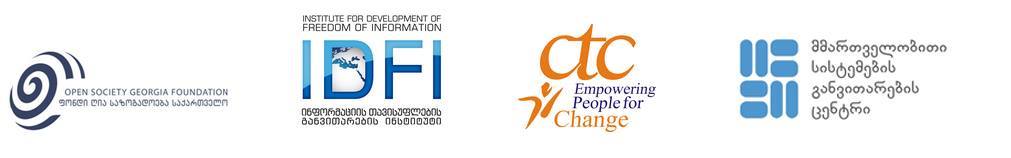 პარტნიორი ორგანიზაციის სააპლიკაციო ფორმა გთხოვთ, გამოაგზავნოთ შევსებული ფორმა ელექტრონულ მისამართზე: tamar.naskidashvili@ctc.org.geრომელ რეგიონში მუშაობთ და რამდენ მუნიციპალიტეტთან გაქვთ მუშაობის გამოცდილება:გაქვთ თუ არა საჯარო დაწესებულებათა სამოქალაქო მონიტორინგის განხორციელების გამოცდილება, მათ შორის ადგილობრივი თვითმმართელობის ორგანოების?   კი             არადადებითი პასუხის შემთხვევაში გთხოვთ აღწეროთ ზემოთხსენებული გამოცდილება (მაქს. 200 სიტყვა) :2015-2016 წლებში განხორციელებული და მიმდინარე პროექტები:საკონტაქტო პირი : (სახელი, გვარი, თანამდებობა)                        ტელ.: ელ ფოსტის მისამართი:სააპლიკაციო ფორმის შევსების თარიღი: ინფორმაცია ორგანიზაციის შესახებ	ინფორმაცია ორგანიზაციის შესახებ	ინფორმაცია ორგანიზაციის შესახებ	ორგანიზაციის დასახელება: ორგანიზაციის დასახელება: ორგანიზაციის დასახელება: ორგანიზაციულ-სამართლებრივი ფორმა:  ორგანიზაციულ-სამართლებრივი ფორმა:  ორგანიზაციულ-სამართლებრივი ფორმა:  ორგანიზაციის რეგისტრაციის ნომერი და რეგისტრაციის თარიღი: ორგანიზაციის რეგისტრაციის ნომერი და რეგისტრაციის თარიღი: ორგანიზაციის რეგისტრაციის ნომერი და რეგისტრაციის თარიღი: მისამართი:მისამართი:ტელეფონი: ვებ-გვერდის მისამართი: ვებ-გვერდის მისამართი: ელ. ფოსტის მისამართი: ორგანიზაციის ხელმძღვანელი (სახელი, გვარი): _____________________________________________________________ტელეფონი ______________________________________ ელ-ფოსტის მისამართი: ________________________________ორგანიზაციის ხელმძღვანელი (სახელი, გვარი): _____________________________________________________________ტელეფონი ______________________________________ ელ-ფოსტის მისამართი: ________________________________ორგანიზაციის ხელმძღვანელი (სახელი, გვარი): _____________________________________________________________ტელეფონი ______________________________________ ელ-ფოსტის მისამართი: ________________________________შტატში მყოფი თანამშრომლების რაოდენობა:შტატში მყოფი თანამშრომლების რაოდენობა:შტატში მყოფი თანამშრომლების რაოდენობა:მიმდინარე პროექტების რაოდენობა:ორგანიზაციის წლიური ბრუნვა 2015 წელს:ორგანიზაციის წლიური ბრუნვა 2015 წელს:რეგიონიმუნიციპალიტეტებიგთხოვთ აღწერეთ ორგანიზაციის პროფილი (მაქს. 50 სიტყვა):პროექტის დასახელებადამფინანსებელიპროექტის დაწყების და დასრულების თარიღიბიუჯეტიპროექტის მოკლე აღწერა